Course:Course:Water Management EconomicsWater Management EconomicsWater Management EconomicsWater Management EconomicsWater Management EconomicsWater Management EconomicsWater Management EconomicsWater Management EconomicsWater Management EconomicsCourse id:3ОАЕ8О34Course id:3ОАЕ8О34Water Management EconomicsWater Management EconomicsWater Management EconomicsWater Management EconomicsWater Management EconomicsWater Management EconomicsWater Management EconomicsWater Management EconomicsWater Management EconomicsNumber of ECTS:4Number of ECTS:4Water Management EconomicsWater Management EconomicsWater Management EconomicsWater Management EconomicsWater Management EconomicsWater Management EconomicsWater Management EconomicsWater Management EconomicsWater Management EconomicsTeacher:Teacher:Nedeljko, LJ. Tica, Vladislav, N., ZekićNedeljko, LJ. Tica, Vladislav, N., ZekićNedeljko, LJ. Tica, Vladislav, N., ZekićNedeljko, LJ. Tica, Vladislav, N., ZekićNedeljko, LJ. Tica, Vladislav, N., ZekićNedeljko, LJ. Tica, Vladislav, N., ZekićNedeljko, LJ. Tica, Vladislav, N., ZekićNedeljko, LJ. Tica, Vladislav, N., ZekićNedeljko, LJ. Tica, Vladislav, N., ZekićCourse statusCourse statusMandatoryMandatoryMandatoryMandatoryMandatoryMandatoryMandatoryMandatoryMandatoryNumber of active teaching classes (weekly)Number of active teaching classes (weekly)Number of active teaching classes (weekly)Number of active teaching classes (weekly)Number of active teaching classes (weekly)Number of active teaching classes (weekly)Number of active teaching classes (weekly)Number of active teaching classes (weekly)Number of active teaching classes (weekly)Number of active teaching classes (weekly)Number of active teaching classes (weekly)Lectures:4Lectures:4Tutorials:2Tutorials:2Tutorials:2Other teaching types:Other teaching types:Study research work:Study research work:Other classes:Other classes:Precondition coursesPrecondition coursesCalculations, Planning and ProjectingCalculations, Planning and ProjectingCalculations, Planning and ProjectingCalculations, Planning and ProjectingCalculations, Planning and ProjectingCalculations, Planning and ProjectingCalculations, Planning and ProjectingCalculations, Planning and ProjectingCalculations, Planning and ProjectingEducational goalIntroduction to water industry and its branches. Learning about methodology used to assess the economic efficiency of building and using water industry objects/systems. Studying the methods of water tariffing and water industry services. Planning water industry objects/systems development.Educational goalIntroduction to water industry and its branches. Learning about methodology used to assess the economic efficiency of building and using water industry objects/systems. Studying the methods of water tariffing and water industry services. Planning water industry objects/systems development.Educational goalIntroduction to water industry and its branches. Learning about methodology used to assess the economic efficiency of building and using water industry objects/systems. Studying the methods of water tariffing and water industry services. Planning water industry objects/systems development.Educational goalIntroduction to water industry and its branches. Learning about methodology used to assess the economic efficiency of building and using water industry objects/systems. Studying the methods of water tariffing and water industry services. Planning water industry objects/systems development.Educational goalIntroduction to water industry and its branches. Learning about methodology used to assess the economic efficiency of building and using water industry objects/systems. Studying the methods of water tariffing and water industry services. Planning water industry objects/systems development.Educational goalIntroduction to water industry and its branches. Learning about methodology used to assess the economic efficiency of building and using water industry objects/systems. Studying the methods of water tariffing and water industry services. Planning water industry objects/systems development.Educational goalIntroduction to water industry and its branches. Learning about methodology used to assess the economic efficiency of building and using water industry objects/systems. Studying the methods of water tariffing and water industry services. Planning water industry objects/systems development.Educational goalIntroduction to water industry and its branches. Learning about methodology used to assess the economic efficiency of building and using water industry objects/systems. Studying the methods of water tariffing and water industry services. Planning water industry objects/systems development.Educational goalIntroduction to water industry and its branches. Learning about methodology used to assess the economic efficiency of building and using water industry objects/systems. Studying the methods of water tariffing and water industry services. Planning water industry objects/systems development.Educational goalIntroduction to water industry and its branches. Learning about methodology used to assess the economic efficiency of building and using water industry objects/systems. Studying the methods of water tariffing and water industry services. Planning water industry objects/systems development.Educational goalIntroduction to water industry and its branches. Learning about methodology used to assess the economic efficiency of building and using water industry objects/systems. Studying the methods of water tariffing and water industry services. Planning water industry objects/systems development.Educational outcomesAs a member of expert teams, the student can contribute to the solution of planning and utilization problems related to water industry and deal with current problems in water industry enterprises.  Educational outcomesAs a member of expert teams, the student can contribute to the solution of planning and utilization problems related to water industry and deal with current problems in water industry enterprises.  Educational outcomesAs a member of expert teams, the student can contribute to the solution of planning and utilization problems related to water industry and deal with current problems in water industry enterprises.  Educational outcomesAs a member of expert teams, the student can contribute to the solution of planning and utilization problems related to water industry and deal with current problems in water industry enterprises.  Educational outcomesAs a member of expert teams, the student can contribute to the solution of planning and utilization problems related to water industry and deal with current problems in water industry enterprises.  Educational outcomesAs a member of expert teams, the student can contribute to the solution of planning and utilization problems related to water industry and deal with current problems in water industry enterprises.  Educational outcomesAs a member of expert teams, the student can contribute to the solution of planning and utilization problems related to water industry and deal with current problems in water industry enterprises.  Educational outcomesAs a member of expert teams, the student can contribute to the solution of planning and utilization problems related to water industry and deal with current problems in water industry enterprises.  Educational outcomesAs a member of expert teams, the student can contribute to the solution of planning and utilization problems related to water industry and deal with current problems in water industry enterprises.  Educational outcomesAs a member of expert teams, the student can contribute to the solution of planning and utilization problems related to water industry and deal with current problems in water industry enterprises.  Educational outcomesAs a member of expert teams, the student can contribute to the solution of planning and utilization problems related to water industry and deal with current problems in water industry enterprises.  Course contentTheoretical instructionEconomic characteristics and structure of water industry. Economic protection from floods and watercourse management. Economic protection from erosion and torrents. Drainage economics. Channellingsettlements and industries economics. Water industry economics. Irrigation economics. Water protection and watercourses economics. Economic aspects of regional systems construction. Water and water services tariffs. Water industry planning. Water industry financing and investment.Practical instructionProjecting practical examples of flood and draught damage assessment. Feasibility study of building some water industry objects and systems. Planning optimal production structures in drainage/irrigation. Calculating water and water services costs. Projecting planning model for the development of water industry objects and systems.Course contentTheoretical instructionEconomic characteristics and structure of water industry. Economic protection from floods and watercourse management. Economic protection from erosion and torrents. Drainage economics. Channellingsettlements and industries economics. Water industry economics. Irrigation economics. Water protection and watercourses economics. Economic aspects of regional systems construction. Water and water services tariffs. Water industry planning. Water industry financing and investment.Practical instructionProjecting practical examples of flood and draught damage assessment. Feasibility study of building some water industry objects and systems. Planning optimal production structures in drainage/irrigation. Calculating water and water services costs. Projecting planning model for the development of water industry objects and systems.Course contentTheoretical instructionEconomic characteristics and structure of water industry. Economic protection from floods and watercourse management. Economic protection from erosion and torrents. Drainage economics. Channellingsettlements and industries economics. Water industry economics. Irrigation economics. Water protection and watercourses economics. Economic aspects of regional systems construction. Water and water services tariffs. Water industry planning. Water industry financing and investment.Practical instructionProjecting practical examples of flood and draught damage assessment. Feasibility study of building some water industry objects and systems. Planning optimal production structures in drainage/irrigation. Calculating water and water services costs. Projecting planning model for the development of water industry objects and systems.Course contentTheoretical instructionEconomic characteristics and structure of water industry. Economic protection from floods and watercourse management. Economic protection from erosion and torrents. Drainage economics. Channellingsettlements and industries economics. Water industry economics. Irrigation economics. Water protection and watercourses economics. Economic aspects of regional systems construction. Water and water services tariffs. Water industry planning. Water industry financing and investment.Practical instructionProjecting practical examples of flood and draught damage assessment. Feasibility study of building some water industry objects and systems. Planning optimal production structures in drainage/irrigation. Calculating water and water services costs. Projecting planning model for the development of water industry objects and systems.Course contentTheoretical instructionEconomic characteristics and structure of water industry. Economic protection from floods and watercourse management. Economic protection from erosion and torrents. Drainage economics. Channellingsettlements and industries economics. Water industry economics. Irrigation economics. Water protection and watercourses economics. Economic aspects of regional systems construction. Water and water services tariffs. Water industry planning. Water industry financing and investment.Practical instructionProjecting practical examples of flood and draught damage assessment. Feasibility study of building some water industry objects and systems. Planning optimal production structures in drainage/irrigation. Calculating water and water services costs. Projecting planning model for the development of water industry objects and systems.Course contentTheoretical instructionEconomic characteristics and structure of water industry. Economic protection from floods and watercourse management. Economic protection from erosion and torrents. Drainage economics. Channellingsettlements and industries economics. Water industry economics. Irrigation economics. Water protection and watercourses economics. Economic aspects of regional systems construction. Water and water services tariffs. Water industry planning. Water industry financing and investment.Practical instructionProjecting practical examples of flood and draught damage assessment. Feasibility study of building some water industry objects and systems. Planning optimal production structures in drainage/irrigation. Calculating water and water services costs. Projecting planning model for the development of water industry objects and systems.Course contentTheoretical instructionEconomic characteristics and structure of water industry. Economic protection from floods and watercourse management. Economic protection from erosion and torrents. Drainage economics. Channellingsettlements and industries economics. Water industry economics. Irrigation economics. Water protection and watercourses economics. Economic aspects of regional systems construction. Water and water services tariffs. Water industry planning. Water industry financing and investment.Practical instructionProjecting practical examples of flood and draught damage assessment. Feasibility study of building some water industry objects and systems. Planning optimal production structures in drainage/irrigation. Calculating water and water services costs. Projecting planning model for the development of water industry objects and systems.Course contentTheoretical instructionEconomic characteristics and structure of water industry. Economic protection from floods and watercourse management. Economic protection from erosion and torrents. Drainage economics. Channellingsettlements and industries economics. Water industry economics. Irrigation economics. Water protection and watercourses economics. Economic aspects of regional systems construction. Water and water services tariffs. Water industry planning. Water industry financing and investment.Practical instructionProjecting practical examples of flood and draught damage assessment. Feasibility study of building some water industry objects and systems. Planning optimal production structures in drainage/irrigation. Calculating water and water services costs. Projecting planning model for the development of water industry objects and systems.Course contentTheoretical instructionEconomic characteristics and structure of water industry. Economic protection from floods and watercourse management. Economic protection from erosion and torrents. Drainage economics. Channellingsettlements and industries economics. Water industry economics. Irrigation economics. Water protection and watercourses economics. Economic aspects of regional systems construction. Water and water services tariffs. Water industry planning. Water industry financing and investment.Practical instructionProjecting practical examples of flood and draught damage assessment. Feasibility study of building some water industry objects and systems. Planning optimal production structures in drainage/irrigation. Calculating water and water services costs. Projecting planning model for the development of water industry objects and systems.Course contentTheoretical instructionEconomic characteristics and structure of water industry. Economic protection from floods and watercourse management. Economic protection from erosion and torrents. Drainage economics. Channellingsettlements and industries economics. Water industry economics. Irrigation economics. Water protection and watercourses economics. Economic aspects of regional systems construction. Water and water services tariffs. Water industry planning. Water industry financing and investment.Practical instructionProjecting practical examples of flood and draught damage assessment. Feasibility study of building some water industry objects and systems. Planning optimal production structures in drainage/irrigation. Calculating water and water services costs. Projecting planning model for the development of water industry objects and systems.Course contentTheoretical instructionEconomic characteristics and structure of water industry. Economic protection from floods and watercourse management. Economic protection from erosion and torrents. Drainage economics. Channellingsettlements and industries economics. Water industry economics. Irrigation economics. Water protection and watercourses economics. Economic aspects of regional systems construction. Water and water services tariffs. Water industry planning. Water industry financing and investment.Practical instructionProjecting practical examples of flood and draught damage assessment. Feasibility study of building some water industry objects and systems. Planning optimal production structures in drainage/irrigation. Calculating water and water services costs. Projecting planning model for the development of water industry objects and systems.Teaching methodsLectures, video, presentations of practical examples of damage assessments, feasibility studies and development plans, field work in water industry companies and built water industry objects and systems.Teaching methodsLectures, video, presentations of practical examples of damage assessments, feasibility studies and development plans, field work in water industry companies and built water industry objects and systems.Teaching methodsLectures, video, presentations of practical examples of damage assessments, feasibility studies and development plans, field work in water industry companies and built water industry objects and systems.Teaching methodsLectures, video, presentations of practical examples of damage assessments, feasibility studies and development plans, field work in water industry companies and built water industry objects and systems.Teaching methodsLectures, video, presentations of practical examples of damage assessments, feasibility studies and development plans, field work in water industry companies and built water industry objects and systems.Teaching methodsLectures, video, presentations of practical examples of damage assessments, feasibility studies and development plans, field work in water industry companies and built water industry objects and systems.Teaching methodsLectures, video, presentations of practical examples of damage assessments, feasibility studies and development plans, field work in water industry companies and built water industry objects and systems.Teaching methodsLectures, video, presentations of practical examples of damage assessments, feasibility studies and development plans, field work in water industry companies and built water industry objects and systems.Teaching methodsLectures, video, presentations of practical examples of damage assessments, feasibility studies and development plans, field work in water industry companies and built water industry objects and systems.Teaching methodsLectures, video, presentations of practical examples of damage assessments, feasibility studies and development plans, field work in water industry companies and built water industry objects and systems.Teaching methodsLectures, video, presentations of practical examples of damage assessments, feasibility studies and development plans, field work in water industry companies and built water industry objects and systems.Knowledge evaluation (maximum 100 points)Knowledge evaluation (maximum 100 points)Knowledge evaluation (maximum 100 points)Knowledge evaluation (maximum 100 points)Knowledge evaluation (maximum 100 points)Knowledge evaluation (maximum 100 points)Knowledge evaluation (maximum 100 points)Knowledge evaluation (maximum 100 points)Knowledge evaluation (maximum 100 points)Knowledge evaluation (maximum 100 points)Knowledge evaluation (maximum 100 points)Pre-examination obligationsPre-examination obligationsPre-examination obligationsMandatoryPointsPointsFinal exam Final exam MandatoryMandatoryPointsLecture attendanceLecture attendanceLecture attendanceYes/No1010Theory examOral examTheory examOral examYesYes3030TestTestTestYes/No2020Tutorials attendanceTutorials attendanceTutorials attendanceYes/No1010Literature Literature Literature Literature Literature Literature Literature Literature Literature Literature Literature Ord.AuthorAuthorTitleTitleTitlePublisherPublisherPublisherPublisherYearBajčetić M.Bajčetić M.Sistem vrednosti vodoprivredeSistem vrednosti vodoprivredeSistem vrednosti vodoprivredePrometej,Novi SadPrometej,Novi SadPrometej,Novi SadPrometej,Novi Sad2010Bajčetić M.Bajčetić M.Ekonomija vodoprivredeEkonomija vodoprivredeEkonomija vodoprivredePrometej,Novi SadPrometej,Novi SadPrometej,Novi SadPrometej,Novi Sad2009Potkonjak SPotkonjak SEkonomika vodoprivredeEkonomika vodoprivredeEkonomika vodoprivredePoljoprivredni fakultet,Novi SadPoljoprivredni fakultet,Novi SadPoljoprivredni fakultet,Novi SadPoljoprivredni fakultet,Novi Sad1991Shaw D.Shaw D.Water Resource EconomicsWater Resource EconomicsWater Resource EconomicsEdward Elgar Publishing,UKEdward Elgar Publishing,UKEdward Elgar Publishing,UKEdward Elgar Publishing,UK2009Godfrey JayneGodfrey JayneWater accountingWater accountingWater accountingEdward Elgar Publishing,UKEdward Elgar Publishing,UKEdward Elgar Publishing,UKEdward Elgar Publishing,UK2012Loucks D. et al.Loucks D. et al.Water Resources Systems Planning and ManagementWater Resources Systems Planning and ManagementWater Resources Systems Planning and ManagementUNESCO PublishingUNESCO PublishingUNESCO PublishingUNESCO Publishing2010Gogić P.Gogić P.Ekonomska efektivnost investiranja u hidromelioracijeEkonomska efektivnost investiranja u hidromelioracijeEkonomska efektivnost investiranja u hidromelioracijePoljoprivredni fakultet,ZemunPoljoprivredni fakultet,ZemunPoljoprivredni fakultet,ZemunPoljoprivredni fakultet,Zemun2011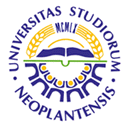 UNIVERSITY OF NOVI SADFACULTY OF AGRICULTURE 21000 NOVI SAD, TRG DOSITEJA OBRADOVIĆA 8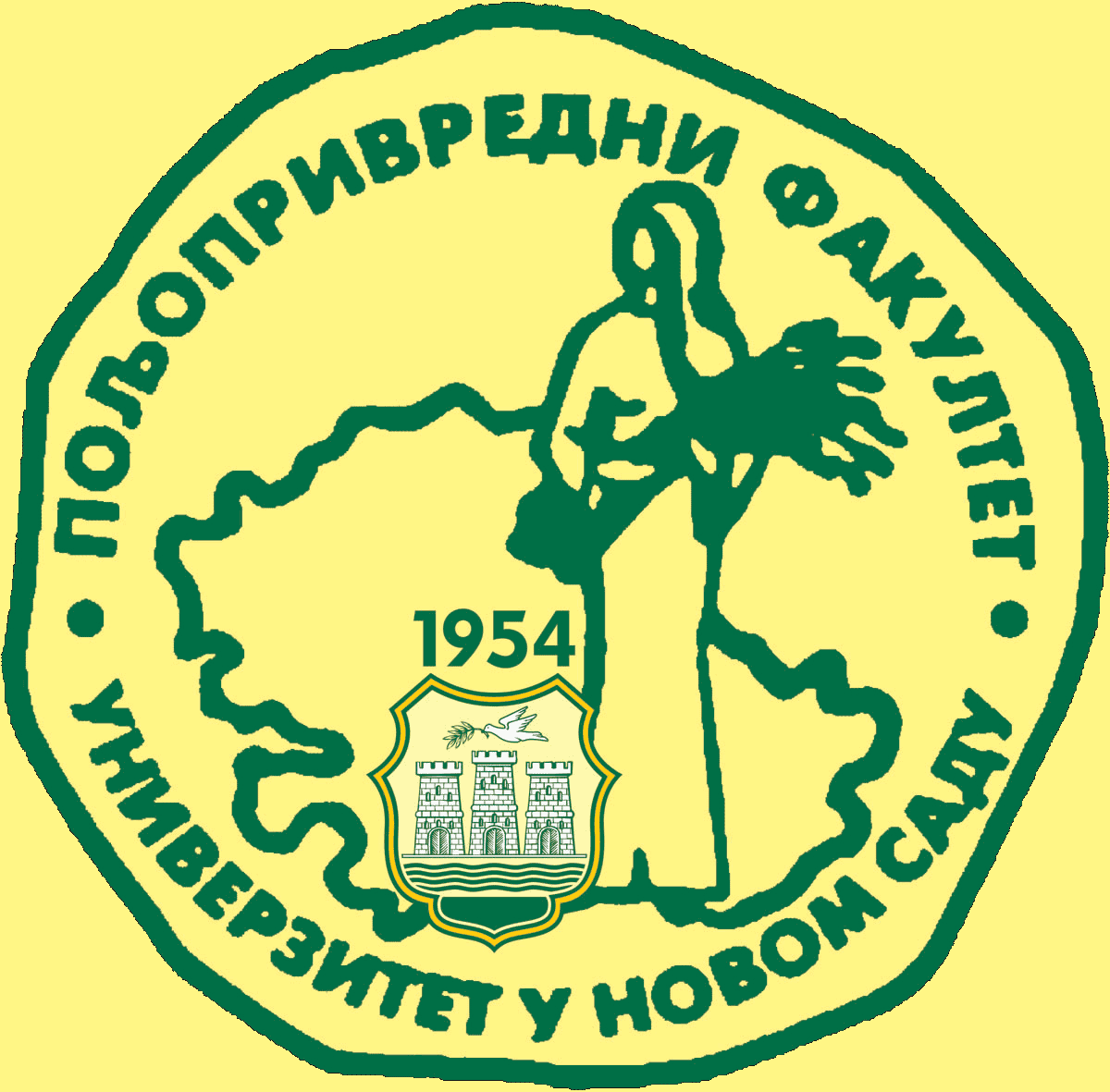 Study Programme AccreditationUNDERGRADUATE ACADEMIC STUDIES             WATER MANAGEMENTTable 5.2 Course specificationTable 5.2 Course specificationTable 5.2 Course specification